Mrs. LauzonLiving Environment2017-2018 Supply List2” 3-Ring BinderPackage of Loose Leaf Paper1 – Folder Pens or Pencils 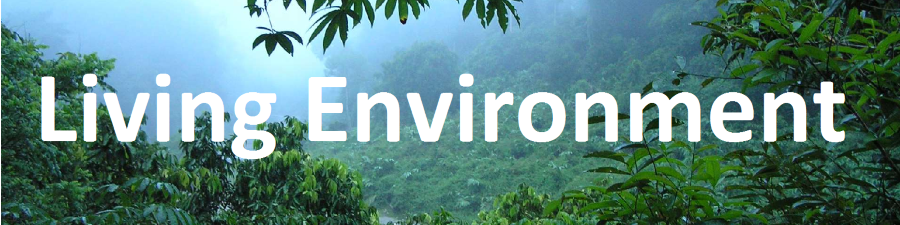 